Publicado en Madrid el 28/01/2017 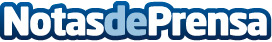 Lunes 30 de Enero - Proyecto Internacional por la Paz "INNER PEACE DAY - MADRID" con miles de estudiantesLa asociación Inner Peace, en colaboración con CoolCheck y la ONG Meditate to Regenerate, tienen el placer de anunciar la celebración del "INNER PEACE DAY - MADRID", donde se organizarán Talleres, Conferencias y Eventos interculturales por la Paz. 25 centros educativos de la capital con casi 10.000 niños y jóvenes se unirán el 30 de Enero (DENIP) para ¡mandar un gran mensaje de Paz y Solidaridad a los niños del Mundo!Datos de contacto: Humberto (Asociación Inner Peace - Madrid)670 811 171Nota de prensa publicada en: https://www.notasdeprensa.es/lunes-30-de-enero-proyecto-internacioanl-por Categorias: Música Educación Madrid Eventos Solidaridad y cooperación http://www.notasdeprensa.es